Salomoni je prosil Boga za razumno in poslušajoče srce, da bi mogel prisluhniti ljudem in božjemu glasu v svojem srcu, da bi na ta način mogel modro vladati svojemu ljudstvu.V evangeliju pa bomo srečali ljudi, ki so bili pripravljeni narediti vse, celo prodati svoje imetje, da bi si lahko pridobili dragoceni zaklad ali biser. Za tisto, kar se zdi nekemu človeku pomembno in dragoceno, investira ogromno časa in energije. Toda vprašamo se lahko: *  Kaj je tisto dragoceno in nadvse pomembno v našem življenju?*  Kaj je tisto, po čemer hrepenimo?*  Ali je tista stvar vredna, da se ji predamo z dušo in telesom?V svojih molitvah tudi mi prosimo Boga, da bi nam naklonil dar modrosti, da bi spoznali, kaj je najpomembnejše v našem življenju, kaj je tisti dragoceni zaklad in biser našega življenja.     Odgovarja: Franc Kraner, žpk – sodelavec, tel.: 051685734, 02 8720173, e-mail: franc.kraner@rkc.si.                                                                                                                                                                	    Naročniki mašnih namenov se strinjajo z objavo v tiskanih oznanilih in oznanilih na spletu ter oglasni deski.OznanilaČRNEČE – Sv. Jakob St., Sv. Andrej; Sv. Križ31. teden 2020OznanilaČRNEČE – Sv. Jakob St., Sv. Andrej; Sv. Križ31. teden 2020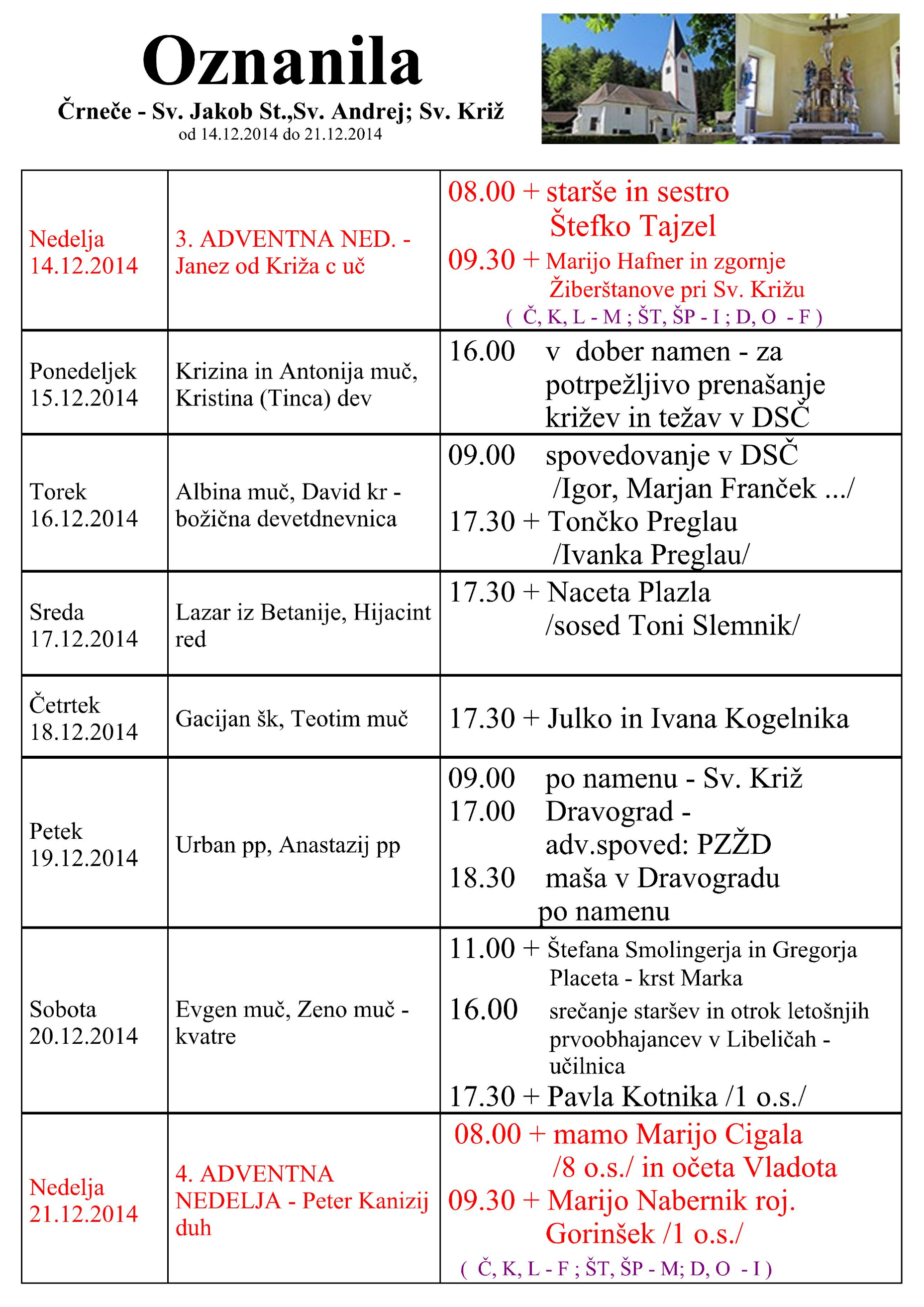 NEDELJA     26. julij17. nedelja med letomLepa - Jakobova nedelja v Črnečah.Joahim in Ana - starši Device MarijeKrištofova nedeljaJakobova – lepa nedelja v Črnečah 07:45  + Marjeto Čeru /3 o.s./ in Naceta                                                       - I.  namen             + družino Rožič                 - II. namen               + starše: Ano in Jožefa Cehnerja in                             sorodnike             - III. namen11:00    + Marico Rebernik /Oskrdovi/ v Libel.PONEDELJEK27. julijGorazd, Kliment in drugi učenci C. in M.               po namenuTOREK28. julijViktor /Zmago) I., papež               po namenuSREDA29. julijMarta, Lazarjeva sestra               po namenuČETRTEK30. julijPeter Krizolog, šk., c. uč.               po namenuPETEK     31. julijIgnacij Lojolski, duhov.Helena Švedska, vdo., mu                po namenuSOBOTA     1. avgustAlfonz M. Ligvorij, škof, c. učitelj               po namenuNEDELJA     2. avgust18. nedelja med letom     porcijunkula09:30    za blagoslov in božje varstvo    - I.  namen            + Ančko Zabel (Feliks Knez)        - II. Namenpri Sv. Križu11:00   + Ivana in Marijo Kavšak  v Libeličah